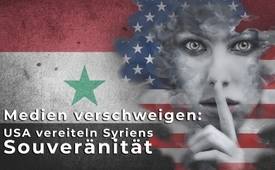 Medien verschweigen: USA vereiteln Syriens Souveränität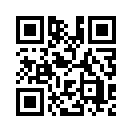 Westliche Regierungen und deren Staatsmedien entlarven ihren NATO-Partner USA nicht als reißenden Wolf im Schafsfell. Decken sie die üblen Machenschaften deshalb, weil sie Teil des „Verbrechersyndikats“ sind?Im November 2019 äußerte sich Konstantin Kosachev (Leiter des Ausschusses für internationale Angelegenheiten des russischen Föderationsrates) bezüglich der aktuellen US-Militärpräsenz in Syrien folgendermaßen: „Die USA verletzen mit dem Bau von Militärbasen in Syrien in Wahrheit das Recht auf Souveränität und Unabhängigkeit des syrischen Volkes und es ist interessant, dass sich der Westen nicht für diese bittere Realität und das illegale Handeln der USA interessiert.“ Moskau sei sich bewusst, dass die US-Armee die syrischen Ölfelder besetzte, um ihre militärische Präsenz in Syrien zu finanzieren. Die Eindämmung des Einflusses der IS-Terroristen und deren Kontrolle über die Ölfelder sei nur ein Vorwand. Westliche Regierungen und deren Staatsmedien hingegen entlarven ihren NATO-Partner USA, der den IS durch seine Geheimdienste selber groß machte und nun zum Schein bekämpft, nicht als reißenden Wolf im Schafsfell. Decken sie die üblen Machenschaften deshalb, weil sie Teil des „Verbrechersyndikats“ sind?von ncm.Quellen:https://parstoday.com/de/news/middle_east-i49675-russland_usa_haben_syriens_unabh%C3%A4ngigkeit_und_nationale_souver%C3%A4nit%C3%A4t_zum_ziel_genommenDas könnte Sie auch interessieren:#Russland - www.kla.tv/Russland

#USA - www.kla.tv/USA

#Syrien - www.kla.tv/SyrienKla.TV – Die anderen Nachrichten ... frei – unabhängig – unzensiert ...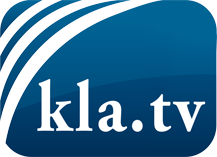 was die Medien nicht verschweigen sollten ...wenig Gehörtes vom Volk, für das Volk ...tägliche News ab 19:45 Uhr auf www.kla.tvDranbleiben lohnt sich!Kostenloses Abonnement mit wöchentlichen News per E-Mail erhalten Sie unter: www.kla.tv/aboSicherheitshinweis:Gegenstimmen werden leider immer weiter zensiert und unterdrückt. Solange wir nicht gemäß den Interessen und Ideologien der Systempresse berichten, müssen wir jederzeit damit rechnen, dass Vorwände gesucht werden, um Kla.TV zu sperren oder zu schaden.Vernetzen Sie sich darum heute noch internetunabhängig!
Klicken Sie hier: www.kla.tv/vernetzungLizenz:    Creative Commons-Lizenz mit Namensnennung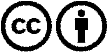 Verbreitung und Wiederaufbereitung ist mit Namensnennung erwünscht! Das Material darf jedoch nicht aus dem Kontext gerissen präsentiert werden. Mit öffentlichen Geldern (GEZ, Serafe, GIS, ...) finanzierte Institutionen ist die Verwendung ohne Rückfrage untersagt. Verstöße können strafrechtlich verfolgt werden.